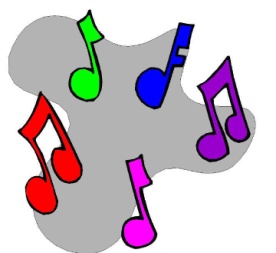 МЕТОДИКА НАСТАВЕ МУЗИЧКЕ КУЛТУРЕ Резултати испита*           * Упис оцена заказан је за 24. јун у 11.30   Доц. др  Наташа Вукићевић                                                                               Асистент   Катарина СтанојевићРед. бр.Име и презиме студентабр. индексабр поена1.Нина Радаковић2/2123/40          положила2.Емилија Ђорђевић3/2122/40положила3.Нађа Јелић7/2135/40положила4.Вишња Весковић10/2117/65није положила5.Виолета Каратошић14/2116/40није положила6.Александра Несторовић23/2126/40положила7.Милош Бајчић24/212/40није положио8.Ружица Цветковић28/2124/40положила9.Ђурђица Јовичић29/2122/65није положила10.Маша Нешић30/2116/40није положила11.Катарина Антић31/2112/40није положила12.Ирина Милојевић33/2121/40положила13.Наталија Грујић36/2129/40положила14.Ива Стојановић38/2123/65није положила15. Небојша Симић44/2140/65положио16.Јована Миленковић26/2126/40положила17.Кристина Миловановић45/2126/65није положила18.Маријана Живковић46/2111/65није положила19.Анђела Чекрлић49/2131/40положила20.Ружица Перић51/2119/40није положила21.Јована Павловић52/2115/40положила22.Тамара Ђорђевић52/165/65није положила23.Снежана Марковић29/180/65није положила24.Војин Бабић34/1919/65није положио